SNP Memo #2022-2023-49
COMMONWEALTH of VIRGINIA 
Department of Education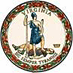 DATE: February 24, 2023TO: Directors, Supervisors, and Contact Persons AddressedFROM: Sandra C. Curwood, PhD, RDN, SandySUBJECT: Summer Meals Planning Guide – March and AprilThe Virginia Department of Education, Office of School Nutrition Programs (VDOE-SNP) is excited to announce the availability of the March and April resources for the Summer Meals Planning Guide. School food authorities (SFAs) and community sponsors can use the guide for planning a successful 2023 Summer Food Service Program (SFSP) or Seamless Summer Option (SSO) operation. The guide separates important planning tasks into six different objectives to be implemented throughout the year:September and October: EvaluateNovember and December: EnvisionJanuary and February: PlanMarch and April: MobilizeMay and June: PromoteJuly and August: EngageIn addition to bi-monthly planning pages and resources, the guide includes a 12-month calendar. The Summer Meals Planning Guide is available on the VDOE-SNP SFSP webpage and in SNPWeb SFSP Download Forms. Director’s memos will notify SFAs and community sponsors of newly released bi-monthly resources.March and April ResourcesThe fourth planning objective is to mobilize your organization’s plans to ensure that supervisors, staff, and volunteers are prepared and organized for the (FY) 22–23 SFSP and/or SSO operations. For more informationFor more information, please contact Callie Nickles, SNP Training and Marketing Specialist, via email at Callie.Nickles@doe.virginia.gov.SCC/MVP/CN/cc